Communiqué aux médias En 2022, plus de 10% des terres agricoles de lʼUnion européenne étaient cultivés en bioAvec une hausse de 5,1 pour cent, la surface agricole biologique de lʼUnion européenne a continué de croître régulièrement en 2022, atteignant 16,9 millions dʼhectares, ce qui représente 10,4 pour cent de la totalité des terres agricoles. Cependant, le marché biologique a connu un léger déclin. Les dernières données sur lʼagriculture biologique en Europe, publiées dans lʼannuaire «The World of Organic Agriculture», seront présentées au salon BIOFACH le mardi 13 février 2024, de 17 h 00 à 18 h 00 (CET).(Frick, 13 février 2024) En 2022, 18,5 millions dʼhectares de terres agricoles en Europe étaient cultivés en bio, dont 16,9 millions dʼhectares dans lʼUnion européenne (UE). La France est restée en tête en termes de surface agricole biologique avec 2,9 millions dʼhectares, suivie de lʼEspagne (2,7 millions dʼhectares), de lʼItalie (2,3 millions dʼhectares) et de lʼAllemagne (1,9 million dʼhectares).La surface agricole biologique a augmenté de plus de 0,8 million dʼhectares dans lʼUELa surface agricole biologique sʼest accrue de plus de 0,8 million dʼhectares, soit une augmentation de 5,1 pour cent dans lʼUE et une augmentation de 1,0 pour cent en Europe. Par rapport à 2021, la Grèce et lʼItalie ont enregistré les plus fortes hausses, avec respectivement 0,4 million dʼhectares et 0,2 million dʼhectares.Le Liechtenstein détenait la plus grande part bio au monde par rapport à sa surface agricoleEn 2022, les terres agricoles biologiques en Europe constituaient 3,7 pour cent de lʼensemble des terres agricoles, tandis quʼelles représentaient 10,4 pour cent dans lʼUnion européenne. Parmi les pays européens et à lʼéchelle mondiale, le Liechtenstein détenait la part de surface bio la plus élevée (43,0 pour cent), suivi de lʼAutriche, le pays de lʼUE ayant la plus grande part bio (27,5 pour cent). Quinze pays européens ont indiqué quʼau moins 10 pour cent de leurs terres agricoles étaient cultivées en bio.Le nombre de producteurs bio a augmenté de presque 10% dans lʼUEOn a recensé plus de 480ʼ000 producteurs bio en Europe et plus de 419ʼ000 dans lʼUE, soit une augmentation de 7,5 et 9,5 pour cent respectivement. LʼItalie avait le nombre le plus élevé, avec 82ʼ593.En Europe, on a dénombré 91,775 transformateurs, tandis que lʼUE en comptait 85ʼ956. De plus, 7ʼ609 importateurs ont été recensés en Europe, dont 6ʼ450 dans lʼUnion européenne. Avec près de 24ʼ000, lʼItalie avait le plus grand nombre de transformateurs, tandis que lʼAllemagne arrivait en tête en nombre dʼimportateurs avec plus de 1ʼ900.Le commerce de détail a atteint 53,1 milliards dʼeuros en EuropeLe commerce de détail en Europe a atteint une valeur totale de 53,1 milliards dʼeuros en 2022 (45,1 milliards dʼeuros au sein de lʼUnion européenne). LʼAllemagne est le plus grand marché, avec un chiffre dʼaffaires de 15,3 milliards dʼeuros. À lʼéchelle mondiale, lʼUE était le deuxième plus grand marché pour les produits biologiques, juste derrière les États-Unis, qui ont enregistré un chiffre dʼaffaires de 58,6 milliards dʼeuros.En 2022, le marché européen a connu une baisse de 2,2 pour cent (UE: -2,8 pour cent). Alors que plusieurs pays ont été confrontés à une baisse du chiffre dʼaffaires, une croissance notable a été observée dans des pays comme lʼEstonie (+6,0 pour cent) et les Pays-Bas (+4,4 pour cent).En 2022, les consommateurs européens ont dépensé 64 euros par personne pour des aliments bioEn 2022, les consommateurs en Europe ont dépensé en moyenne 64 euros par personne pour des aliments bio (102 euros dans lʼUE). Les dépenses des consommateurs pour des aliments bio par habitant·e ont doublé au cours de la décennie 2013-2022. En 2022, ce sont les consommateurs suisses et danois qui ont dépensé le plus pour des aliments bio, avec respectivement 437 et 365 euros par habitant·e.Le Danemark avait la part de marché biologique la plus élevée au mondeÀ lʼéchelle mondiale, les pays européens ont représenté la part la plus élevée des ventes dʼaliments bio en pourcentage de leurs marchés alimentaires respectifs. Le Danemark a continué de détenir la part de marché la plus élevée à lʼéchelle mondiale, avec 12,0 pour cent en 2022, suivi de lʼAutriche dont la part a atteint 11,5 pour cent et de la Suisse avec 11,2 pour cent.Plus dʼinformationsContactsDr Helga Willer, FiBL, Ackerstrasse 113, 5070 Frick, Suisse
Tél. +41 (0)79 218 06 26, helga.willer@fibl.orgDiana Schaack, AMI – Agrarmarkt Informations-Gesellschaft mbH, Dreizehnmorgenweg 10, 53175 Bonn, Allemagne
Tél. +49 228 33805-0, diana.schaack@ami-informiert.deTéléchargements, infographies et base de données en ligne (en anglais)Télécharger lʼannuaire statistique «The World of Organic Agriculture 2024» 
www.organic-world.net/yearbook/yearbook-2024.htmlInfographies
http://www.organic-world.net/yearbook/yearbook-2024/infographics.htmlStatistiques du FiBL sur lʼagriculture biologique dans le monde 
https://statistics.fibl.orgLiensfibl.org: site web de lʼInstitut de recherche de lʼagriculture biologique (FiBL)ami-informiert.de: site web de lʼAMI — Agrarmarkt Informations-Gesellschaft mbHbiofach.de: site web du salon BIOFACHSession sur le marché bio européen au salon BIOFACH 2024
(«The European market for organic food»)Mardi 13 février 2024, de 17 h 00 à 18 h 00 (CET)Intervenants:Dr Susanne Padel, AllemagneJan Trávníček, Institut de recherche de lʼagriculture biologique FiBL, SuisseDiana Schaack, Agrarmarkt Informations-Gesellschaft mbH, AllemagneSarah Le Douarin, Agence Bio, FranceLee Holdstock, Soil Association CertificationProf. Dr Raffaele Zanoli et le professeur Francesco Solfanelli, Universtà Politecnica delle Marche (UNIVPM), ItaliePlus dʼinformations sur https://biofach.fibl.org/biofach-alle/biofach-2024#c73663Pour consulter ce communiqué aux médias sur InternetVous trouverez le présent communiqué aux médias ainsi que des infographies à lʼadresse suivante: https://www.fibl.org/fr/infotheque/medias.htmlRemerciements Lʼenquête sur lʼagriculture biologique en Europe est réalisée par le FiBL et lʼAMI. La collecte de données du FiBL a été réalisée dans le cadre de lʼenquête globale sur lʼagriculture biologique, avec le soutien du Secrétariat dʼÉtat suisse à lʼéconomie (SECO), le Fonds Coop pour le développement durable, la NürnbergMesse et IFOAM  Organics International.Les opinions exprimées dans la présente publication sont celles des auteurs et nʼengagent quʼeux-mêmes.À propos du FiBLLʼInstitut de recherche de lʼagriculture biologique FiBL est lʼun des principaux instituts mondiaux dans le domaine de lʼagriculture biologique. Les points forts du FiBL sont la recherche interdisciplinaire, lʼinnovation en collaboration avec les agricultrices et agriculteurs et le secteur alimentaire, ainsi que le transfert rapide de connaissances. Le groupe FiBL comprend actuellement le FiBL Suisse (fondé en 1973), le FiBL Allemagne (2001), le FiBL Autriche (2004), lʼÖMKi (Institut hongrois de recherche sur lʼagriculture biologique, 2011), le FiBL France (2017) et le FiBL Europe (2017), qui est soutenu conjointement par les cinq instituts nationaux. Le FiBL emploie environ 400 collaboratrices et collaborateurs sur ses différents sites.www.fibl.org Lʼagriculture bio en Europe et dans lʼUnion européenne: chiffres clés 2022Source: enquête réalisée conjointement par le FiBL et lʼAMI en 2024. Pour plus de détails, voir lʼannexe, page 335. 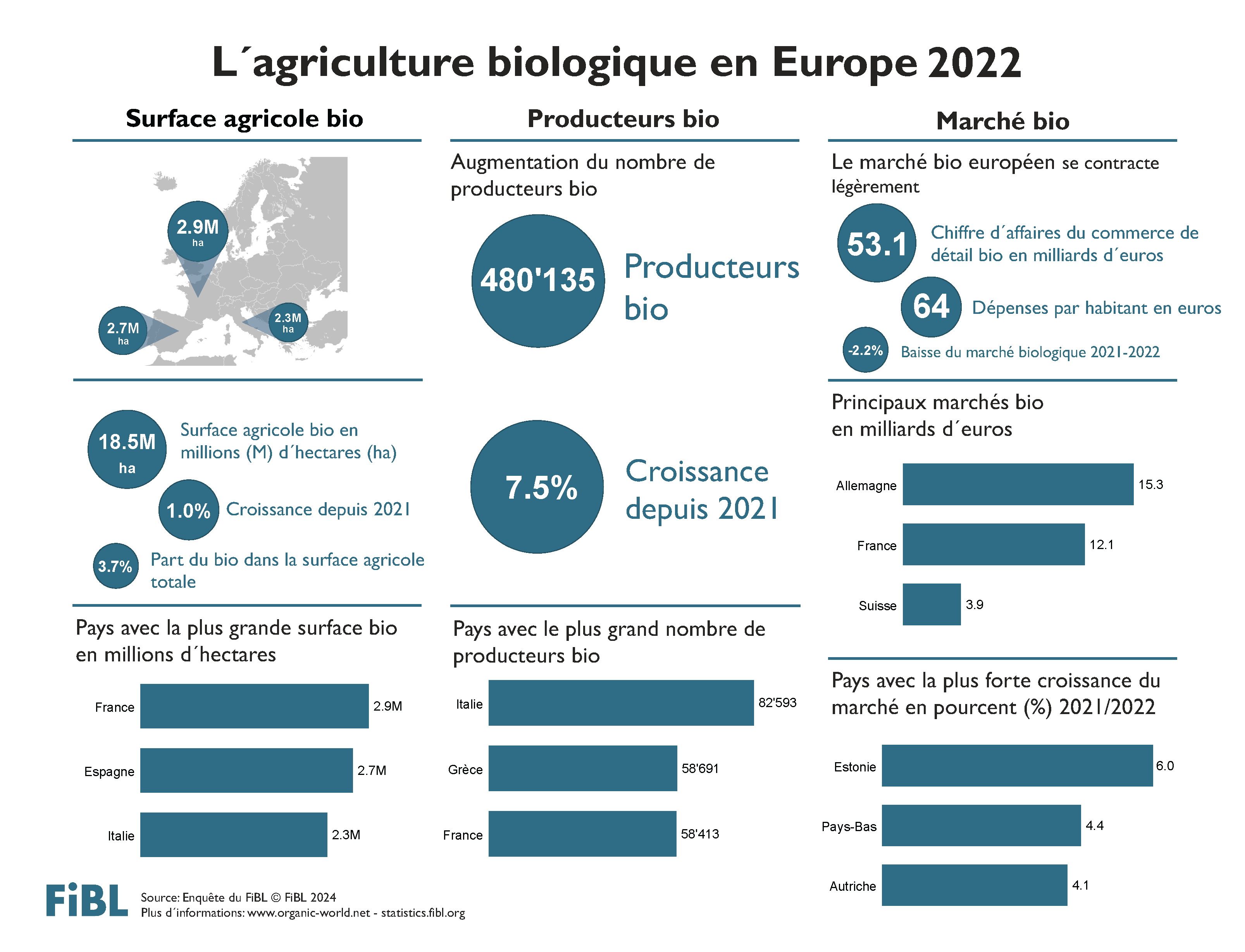 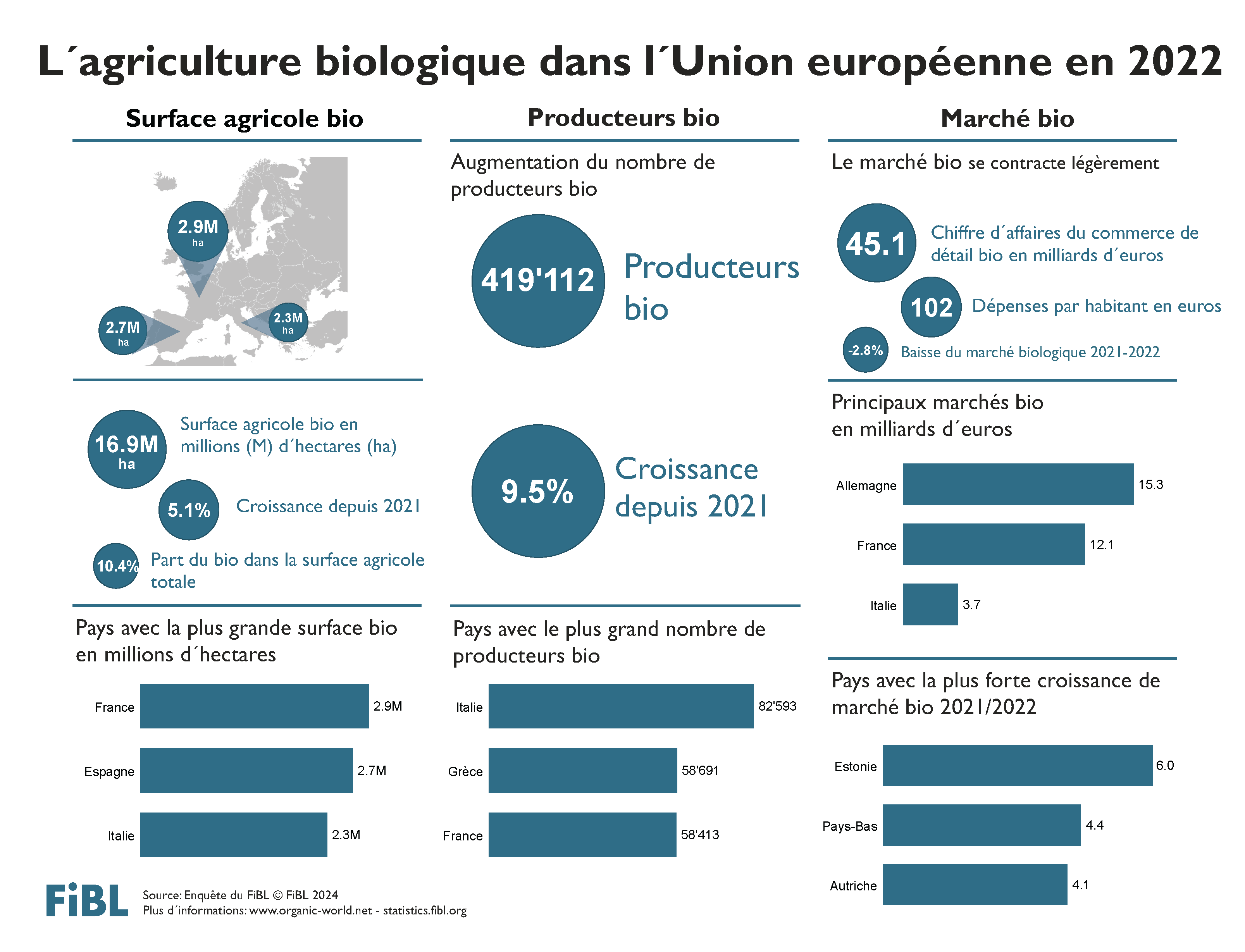 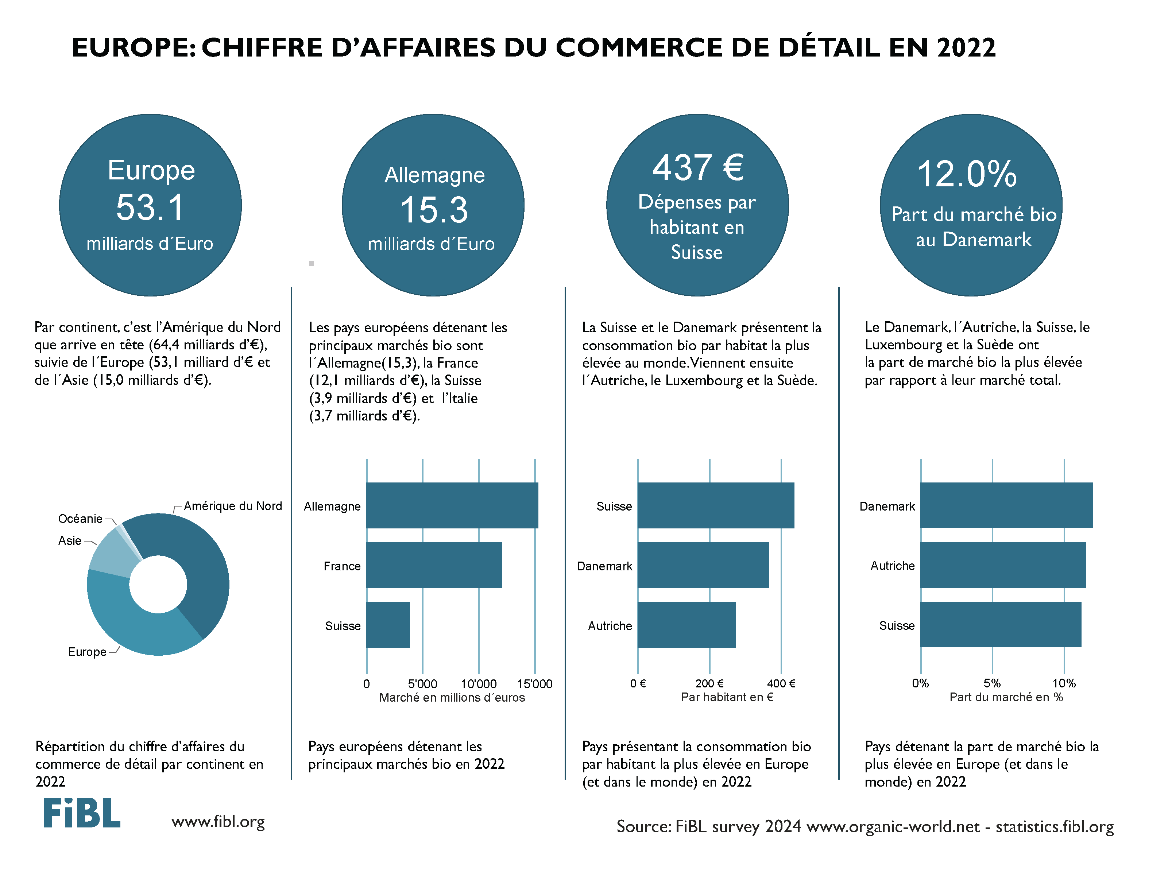 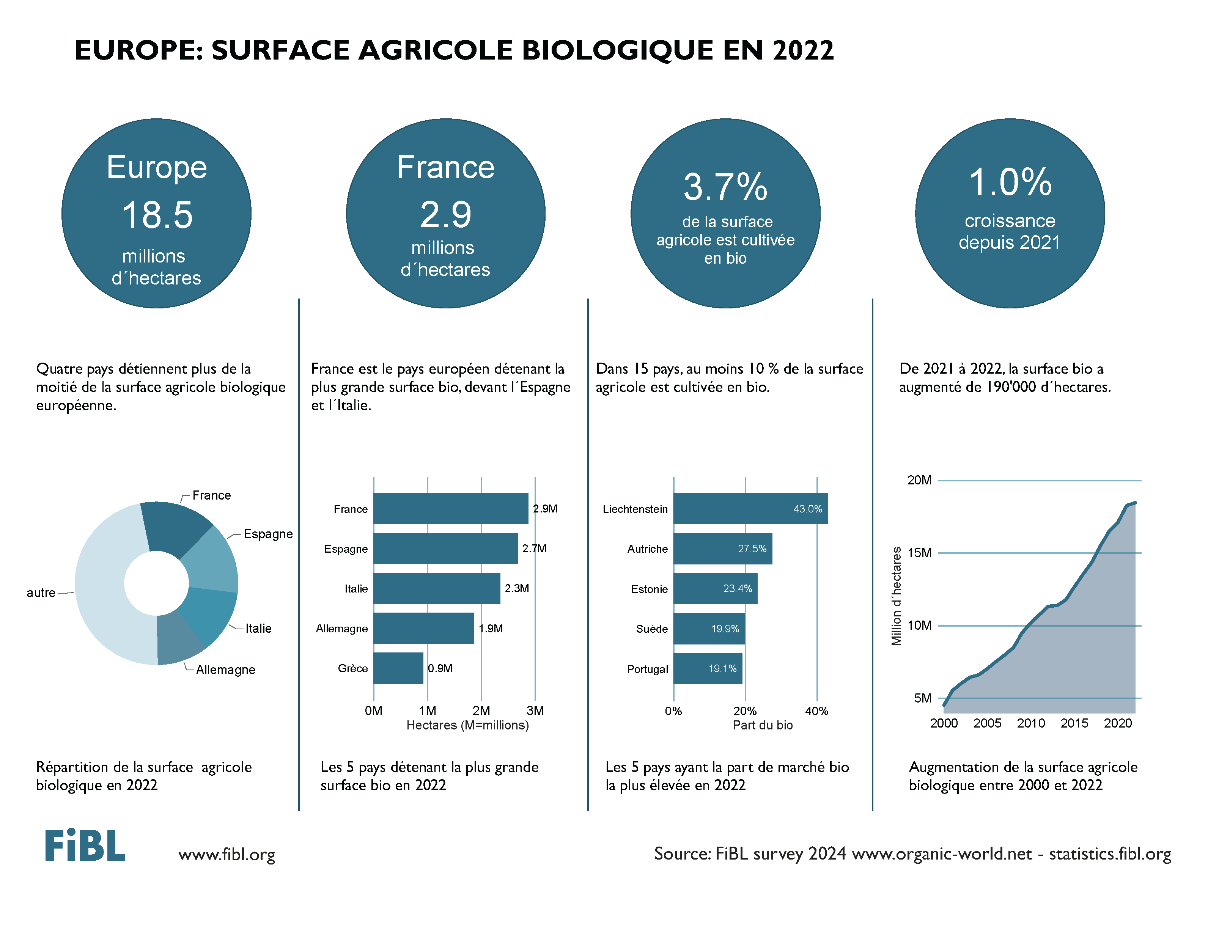 IndicateurEuropeUnion européenneLes 3 pays en tête du classementSurface agricole biologique en hectares18,5 millions ha16,9 millions haFrance (2,9 millions ha)
Espagne (2,7 millions ha)
Italie (2,3 millions ha)Part de la surface agricole biologique3,7%10,4%Liechtenstein (43,0%)
Autriche (27,5%)Estonie (23,4%)Augmentation de la surface agricole biologique de 2021 à 2022 en hectares0,19 million ha0,83 million haGrèce (+0,39 million ha)
Italie (+0,16 million ha) 
France (+0,10 million ha)Augmentation de la surface agricole biologique de 2021 à 2022 en pourcentage1,0%5,1% Grèce (+73,0%)Kosovo (+55,2%)Bulgarie (+28,0%)Utilisation des terresCultures arables: 8,4 millions ha; cultures permanentes: 2,4 millions ha; prairies permanentes: 7,4 millions haCultures arables: 7,6 millions ha; cultures permanentes: 2,2 millions ha ; prairies permanentes: 6,9 millions haPrincipaux groupes de cultures arablesCéréales: 2,9 millions ha; fourrages verts: 2,7 millions ha; oléagineux: 0,7 million haCéréales: 2,6 millions ha; fourrages verts: 2,6 millions ha; légumineuses: 0,5 million haSurfaces de cultures arables les plus élevées:France (1,6 million ha); Italie (1,1 million ha); Allemagne (0,8 million ha)Principaux groupes de cultures permanentesOlives: 0,6 millions ha; raisins: 0,5 million ha; noix: 0,5 million haOlives: 0,6 million ha; raisins: 0,5 million ha; noix: 0,4 million haSurfaces de cultures permanentes les plus élevées:Espagne (0,8 million ha; Italie (0,6 million ha); France (0,2 million ha)Surface de cueillette sauvage en hectares11,3 millions ha7,3 millions haFinlande (6,9 millions ha)
Macédoine (0,6 million ha)
Albanie (0,5 million ha)Producteurs480ʼ135419ʼ112Italie (82ʼ593)
Grèce (58ʼ691)
France (58ʼ413)Transformateurs91ʼ77585ʼ956Italie (23ʼ602)
Allemagne (21ʼ981)
France (19ʼ311)Importateurs7ʼ6096ʼ450Allemagne (1ʼ944) 
Suisse (687)France (662)Chiffre dʼaffaires
 du commerce de détail53,1 milliards dʼeuros45,1 milliards dʼeurosAllemagne (15,3 milliards dʼeuros)
France (12,3 milliards dʼeuros)
Italie (3,7 milliards dʼeuros)Évolution du commerce de détail-2,2%-2,8%Estonie (6,0%)
Pays-Bas (4,4%)
Autriche (4,1%)Part du marché bioAucune donnéeAucune donnéeDanemark (12,0%)
Autriche (11,5%)
Suisse (11,2%)Consommation bio par habitant·e en 202250 euros102 eurosSuisse (437 euros)
Danemark (365 euros)
Autriche (274 euros)Importations bio de lʼUE2,73 millions de tonnesPays-Bas (0,99 million de tonnes); Allemagne (0,45 million de tonnes); France (0,27 million de tonnes)Exportations vers lʼUEBananes (0,71 million de tonnes) ; tourteaux (0,23million de tonnes) ; soja (0,19 million de tonnes)Équateur (0,35 million de tonnes); Rép. Dom. (0,25 million de tonnes); Ukraine (0,22 million de tonnes);